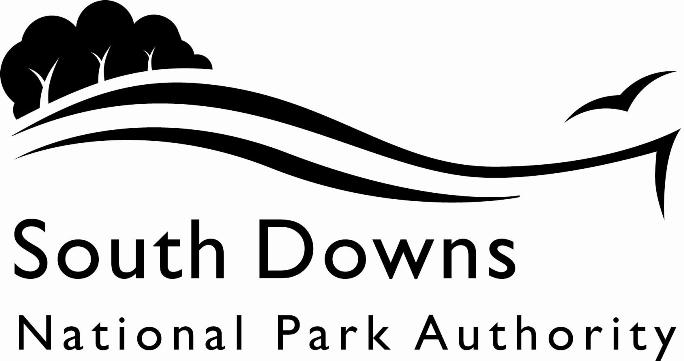 Town and Country Planning Acts 1990Planning (Listed Building and Conservation Area) Act 1990LIST OF NEW PLANNING AND OTHER APPLICATIONS, RECEIVED AND VALIDWEEKLY LIST AS AT 22 December 2023The following is a list of applications which have been made valid in the week shown above for the recovered areas within the South Downs National Park (Adur District Council, Arun District Council, Brighton & Hove Council, Mid Sussex District Council, Wealden District Council, Worthing Borough Council, county applications for East Sussex, Hampshire and West Sussex County Councils), and for all “Called In” applications for the remainder of the National Park area. These will be determined by the South Downs National Park Authority.IMPORTANT NOTE:The South Downs National Park Authority adopted the Community Infrastructure Levy Charging Schedule on 1st April 2017. Applications determined after that date will be subject to the rates set out in the Charging Schedule https://www.southdowns.gov.uk/community-infrastructure-levy/. If you have any questions, please contact CIL@southdowns.gov.uk or tel: 01730 814810.  Want to know what’s happening in the South Downs National Park? 
Sign up to our monthly newsletter to get the latest news and views delivered to your inboxwww.southdowns.gov.uk/join-the-newsletterApplicant:		mr simon parsonsProposal:	Steel framed barnLocation:	Little Acorns , Saddlescombe Road, Saddlescombe, West Sussex, BN45 7DEGrid Ref:	526662 112170Town and Country Planning Acts 1990Planning (Listed Building and Conservation Area) Act 1990LIST OF NEW PLANNING AND OTHER APPLICATIONS, RECEIVED AND VALIDWEEKLY LIST AS AT 22 December 2023The following is a list of applications which have been made valid in the week shown above. These will be determined, under an agency agreement, by Chichester District Council, unless the application is ‘Called in’ by the South Downs National Park Authority for determination. Further details regarding the agency agreement can be found on the SDNPA website at www.southdowns.gov.uk.If you require any further information please contact Chichester District Council who will be dealing with the application.IMPORTANT NOTE:The South Downs National Park Authority adopted the Community Infrastructure Levy Charging Schedule on 1st April 2017. Applications determined after that date will be subject to the rates set out in the Charging Schedule https://www.southdowns.gov.uk/community-infrastructure-levy/. If you have any questions, please contact CIL@southdowns.gov.uk or tel: 01730 814810.  Want to know what’s happening in the South Downs National Park? 
Sign up to our monthly newsletter to get the latest news and views delivered to your inboxwww.southdowns.gov.uk/join-the-newsletterApplicant:		Sourav DuttaProposal:	Regulation 5 Notification under The Electronic Communications Code (Conditions and Restrictions) (Amendment) Regulations 2017 to install 1 no. 9m medium wooden pole (WP) (Ref: OGEA11437965).Location:	Verge O/s Downfield Cottage, West Burton Road, West Burton, Pulborough, West Sussex, RH20 1HDGrid Ref:	499807 113728Applicant:		Mr Max SkillmanProposal:	Remedial works and rebuilding of 5 no. chimney stacks.Location:	The Swan Inn, Lower Street, Fittleworth, Pulborough, West Sussex, RH20 1ELGrid Ref:	501004 118471Applicant:		Mr Adam RowleyProposal:	Erection of garage.Location:	The Ripples , Graffham Street, Graffham, West Sussex, GU28 0NLGrid Ref:	492686 116970Applicant:		Mr Alex ColchesterProposal:	Increase height of 1 no. roller shutter door by 700mm.Location:	Unit H , Nyewood Industries, Nyewood, Rogate, West Sussex, GU31 5HAGrid Ref:	480455 121908Applicant:		Lavant House AcademyProposal:	Internal and external remodelling, 2.5-storey side extension and roof conversion. Replacement garden annexe. Associated landscaping.Location:	Parkins , West Lavant Road, Lavant, West Sussex, PO18 9AHGrid Ref:	485222 108333Applicant:		Mr Paul TrevanProposal:	Single storey rear extension.Location:	Foresters Cottage , Gillhams Lane, Linchmere, West Sussex, GU27 3NDGrid Ref:	486770 132009Applicant:		Mr & Mrs CourtneyProposal:	Proposed side and rear extension following demolition of existing extension.Location:	Gastons Farm , Shillinglee Road, Shillinglee, Northchapel, West Sussex, GU8 4SXGrid Ref:	495633 131864Applicant:		Mr Oliver BudgenProposal:	Change of use to 1 no. dwelling and replacement garaging and associated alterations (Variation of condition 2 from planning permission APP/Y9507/W/21/3279486  and SDNP/20/04081/FUL - omission of 3 bay garage, reduction to existing car park and addition of grass, new north parking area and new yew hedging).Location:	The Grove Inn , Grove Lane, Petworth, West Sussex, GU28 0HYGrid Ref:	498014 120712IMPORTANT NOTE: This application is liable for Community Infrastructure Levy and associated details will require to be recorded on the Local Land Charges Register. If you require any additional information regarding this, please contact CIL@southdowns.gov.uk or tel: 01730 814810.Applicant:		Mrs GilesProposal:	Double garage and storage areas within the existing courtyard area.Location:	Durleigh Marsh Car Sales , Durleighmarsh, Rogate, West Sussex, GU31 5AYGrid Ref:	478120 123577Applicant:		Mr James BiggsProposal:	Repair storeroom to provide external access to accessible wc at the dower house.Location:	The Dower House , Church Lane, West Dean, West Sussex, PO18 0QYGrid Ref:	486005 112615Applicant:		Mr James BiggsProposal:	Repair storeroom to provide external access to accessible wc at the dower house.Location:	The Dower House , Church Lane, West Dean, West Sussex, PO18 0QYGrid Ref:	486005 112615Town and Country Planning Acts 1990Planning (Listed Building and Conservation Area) Act 1990LIST OF NEW PLANNING AND OTHER APPLICATIONS, RECEIVED AND VALIDWEEKLY LIST AS AT 22 December 2023The following is a list of applications which have been made valid in the week shown above. These will be determined, under an agency agreement, by East Hampshire District Council, unless the application is ‘Called in’ by the South Downs National Park Authority for determination. Further details regarding the agency agreement can be found on the SDNPA website at www.southdowns.gov.uk.If you require any further information please contact East Hampshire District Council who will be dealing with the application.IMPORTANT NOTE:The South Downs National Park Authority adopted the Community Infrastructure Levy Charging Schedule on 1st April 2017. Applications determined after that date will be subject to the rates set out in the Charging Schedule https://www.southdowns.gov.uk/community-infrastructure-levy/. If you have any questions, please contact CIL@southdowns.gov.uk or tel: 01730 814810.  Want to know what’s happening in the South Downs National Park? 
Sign up to our monthly newsletter to get the latest news and views delivered to your inboxwww.southdowns.gov.uk/join-the-newsletterApplicant:		Mrs Sarah OmalleyProposal:	T1 and T2 Hornbeam-. Reduction in height by 4 meters finishing height 8 meters.  T3 Sweet chestnut and T4 beech - Crown lift  by 4 meters on northern aspect towards driveway due to encroachment.Location:	Hollow House , Hill Brow Road, Liss, Hampshire, GU33 7PXGrid Ref:	478739 126724Applicant:		Liss Cricket ClubProposal:	The siting of 3 portacabin changing rooms adjacent to the existing pavilion for use in relation to the existing playing fieldsLocation:	Cricket Pavillion , Farnham Road, Liss, Hampshire, GU33 6JUGrid Ref:	477177 128527IMPORTANT NOTE: This application is liable for Community Infrastructure Levy and associated details will require to be recorded on the Local Land Charges Register. If you require any additional information regarding this, please contact CIL@southdowns.gov.uk or tel: 01730 814810.Applicant:		Mr Dennis GreenwoodProposal:	Proposed ConservatoryLocation:	Eastfield Nursing Home , Hill Brow Road, Liss, Hampshire, GU33 7PSGrid Ref:	478551 126949Applicant:		Mrs Liseby GreenawayProposal:	XI Mature Oak - Cut back to overhanging branches to previous cut points approx 1-2m, Lift lower hanging branches to increase light Lift to crown break approx 8m (stem growth)Location:	8 Henwood Down, Petersfield, Hampshire, GU31 4PPGrid Ref:	475368 123410Applicant:		Mr Chris MortonProposal:	Increasing roof height to facilitate the creation of a first floor, extension to side.Location:	12 Buckingham Road, Petersfield, Hampshire, GU32 3AZGrid Ref:	474001 123340IMPORTANT NOTE: This application is liable for Community Infrastructure Levy and associated details will require to be recorded on the Local Land Charges Register. If you require any additional information regarding this, please contact CIL@southdowns.gov.uk or tel: 01730 814810.Applicant:		Ms Samantha WadeProposal:	Single storey porch extension, re-roofing of existing flat roof and new windows throughoutLocation:	Graywalls , 2A The Avenue, Petersfield, Hampshire, GU31 4JQGrid Ref:	474896 123092Applicant:		Mr Jamie Fraser PyeProposal:	A new Artist studio out building.Location:	Flint Barn , Harrow Lane, Petersfield, Hampshire, GU32 2HTGrid Ref:	474698 124512Applicant:		Mr Paul FischerProposal:	Western red cedar (T1)  - Crown raise limbs on all aspects of the crown by between 5-6  metres. This will allow more light to reach the ground as are client is planning on planting around this area and will have a low impact upon the Cedar.Location:	39 School Masters House, Offcies / Suites / Rooms At , College Street, Petersfield, Hampshire, GU31 4AGGrid Ref:	474913 123633Applicant:		Mr Grant FordProposal:	Variation of Condition 4 of planning permission SDNP/19/03476/FUL to allow for the unit to be used as Airbnb/short term holiday lets.Location:	The Workshop , Farnham Road, Sheet, Petersfield, Hampshire, GU32 2APGrid Ref:	475713 124752Applicant:		Anna HowardProposal:	Proposed new single storey porch addition. Convert existing outbuilding to form utility, to be clad and insulated, connect outbuilding to host dwelling with new doorway through existing wall.Location:	Stable Barn , Winchester Road, Stroud, Petersfield, Hampshire, GU32 3PDGrid Ref:	472703 123759IMPORTANT NOTE: This application is liable for Community Infrastructure Levy and associated details will require to be recorded on the Local Land Charges Register. If you require any additional information regarding this, please contact CIL@southdowns.gov.uk or tel: 01730 814810.Applicant:		Anna HowardProposal:	Listed building consent - Proposed new single storey porch addition. Convert existing outbuilding to form utility, to be clad and insulated, connect outbuilding to host dwelling with new doorway through existing wall.Location:	Stable Barn , Winchester Road, Stroud, Petersfield, Hampshire, GU32 3PDGrid Ref:	472703 123759Town and Country Planning Acts 1990Planning (Listed Building and Conservation Area) Act 1990LIST OF NEW PLANNING AND OTHER APPLICATIONS, RECEIVED AND VALIDWEEKLY LIST AS AT 22 December 2023The following is a list of applications which have been made valid in the week shown above. These will be determined, under an agency agreement, by Horsham District Council, unless the application is ‘Called in’ by the South Downs National Park Authority for determination. Further details regarding the agency agreement can be found on the SDNPA website at www.southdowns.gov.uk.If you require any further information please contact Horsham District Council who will be dealing with the application.IMPORTANT NOTE:The South Downs National Park Authority adopted the Community Infrastructure Levy Charging Schedule on 1st April 2017. Applications determined after that date will be subject to the rates set out in the Charging Schedule https://www.southdowns.gov.uk/community-infrastructure-levy/. If you have any questions, please contact CIL@southdowns.gov.uk or tel: 01730 814810.  Want to know what’s happening in the South Downs National Park? 
Sign up to our monthly newsletter to get the latest news and views delivered to your inboxwww.southdowns.gov.uk/join-the-newsletterApplicant:		.Proposal:	Construction of a new agricultural field access to replace existing.Location:	Land to The South of Castle Garage, Drewitts Field, Station Road, Amberley, Arundel, West Sussex, BN18 9LTGrid Ref:	502871 112698Applicant:		Mr Jamie PowellProposal:	Erection of a two storey side extension and a single storey side/rear extension.Location:	33 Brookview, Coldwaltham, West Sussex, RH20 1LUGrid Ref:	502179 116199Applicant:		Natasha BrownProposal:	Alterations of bedrooms and ensuites to provide three fully wheelchair accessible rooms three extra semi-disabled and an upgrade of the other non-disabled en-suites. The lowering of all the thresholds with improved glazing details. Landscaping, ramp access and improve the access (Listed Building Consent).Location:	Wiston House , Steyning Road, Wiston, West Sussex, BN44 3DZGrid Ref:	515499 112410Town and Country Planning Acts 1990Planning (Listed Building and Conservation Area) Act 1990LIST OF NEW PLANNING AND OTHER APPLICATIONS, RECEIVED AND VALIDWEEKLY LIST AS AT 22 December 2023The following is a list of applications in the area of Lewes and Eastbourne Districts which have been made valid in the week shown above. These will be determined, under an agency agreement, by Lewes District Council, unless the application is ‘Called in’ by the South Downs National Park Authority for determination. Further details regarding the agency agreement can be found on the SDNPA website at www.southdowns.gov.uk.If you require any further information please contact Lewes District Council who will be dealing with the application.IMPORTANT NOTE:The South Downs National Park Authority adopted the Community Infrastructure Levy Charging Schedule on 1st April 2017. Applications determined after that date will be subject to the rates set out in the Charging Schedule https://www.southdowns.gov.uk/community-infrastructure-levy/. If you have any questions, please contact CIL@southdowns.gov.uk or tel: 01730 814810.  Want to know what’s happening in the South Downs National Park? 
Sign up to our monthly newsletter to get the latest news and views delivered to your inboxwww.southdowns.gov.uk/join-the-newsletterApplicant:		A RogersProposal:	This scheme includes the removal of 1 pole (544134) and the replacement of 3 poles (544135, 544132 and 544131)Location:	Overhead Lines, Little Dene, Lewes, BN8 6LAGrid Ref:	545717 107505Applicant:		Mr A EastwoodProposal:	Erection of permanent horticultural workers dwelling to replace temporary mobile home on the siteLocation:	Beardsfield Nursery , Common Lane, Ditchling, East Sussex, BN6 8TNGrid Ref:	533247 116946Applicant:		Mr R OrmeProposal:	T1 - Robinia - Reduce height by 1m and crown reduction 25% - cut back overhanging highwayT2 - Hornbeam (x2) - Reduce height by 1m and crown reduction 30% - to improve light to houseT3 - Cypress group (x5) - Reduce height by 0.9m and crown reduction 25% - to improve light to houseT4 - Yew - Cut back branches by approximately 2.75m - overhanging boundary to neighbouring propertyT5 - Ash - Remove dead wood - overhanging boundary to neighbouring propertyLocation:	86 East End Lane, Ditchling, East Sussex, BN6 8URGrid Ref:	532992 115056Applicant:		Sally SharpProposal:	Erection of 2no outbuildingsLocation:	Castelmer Fruit Farm , Ashcombe Lane, Kingston, East Sussex, BN7 3JZGrid Ref:	539260 108564Applicant:		Mr and Mrs A and D MacCullochProposal:	Erection of 'granny annexe' above existing converted garageLocation:	7 Bramleys, Kingston, East Sussex, BN7 3LFGrid Ref:	539121 108313IMPORTANT NOTE: This application is liable for Community Infrastructure Levy and associated details will require to be recorded on the Local Land Charges Register. If you require any additional information regarding this, please contact CIL@southdowns.gov.uk or tel: 01730 814810.Applicant:		Mr D MillerProposal:	Replacement of windows on propertyLocation:	37 Western Road, Lewes, East Sussex, BN7 1RLGrid Ref:	540864 110068Applicant:		Mr A BarnardProposal:	Single storey rear extensionLocation:	3 Barons Down Road, Lewes, East Sussex, BN7 1ERGrid Ref:	540188 109670Town and Country Planning Acts 1990Planning (Listed Building and Conservation Area) Act 1990LIST OF NEW PLANNING AND OTHER APPLICATIONS, RECEIVED AND VALIDWEEKLY LIST AS AT 22 December 2023The following is a list of applications which have been made valid in the week shown above. These will be determined, under an agency agreement, by Winchester District Council, unless the application is ‘called in’ by the South Downs National Park Authority for determination. Further details regarding the agency agreement can be found on the SDNPA website at www.southdowns.gov.uk.If you require any further information please contact Winchester District Council who will be dealing with the application.IMPORTANT NOTE:The South Downs National Park Authority adopted the Community Infrastructure Levy Charging Schedule on 1st April 2017. Applications determined after that date will be subject to the rates set out in the Charging Schedule https://www.southdowns.gov.uk/community-infrastructure-levy/. If you have any questions, please contact CIL@southdowns.gov.uk or tel: 01730 814810.  Want to know what’s happening in the South Downs National Park? 
Sign up to our monthly newsletter to get the latest news and views delivered to your inboxwww.southdowns.gov.uk/join-the-newsletterApplicant:		Mr David ShepherdProposal:	Minor internal alterations to the Manor House.Location:	Manor House , High Street, Droxford, Hampshire, SO32 3PAGrid Ref:	460699 118270Applicant:		Mr Daniel PullingProposal:	To replace the current porch that is draughty, requires work on the roof and has some holes in the brickwork/foundations allowing plant growth inside. This would entail removing the current porch entirely and replacing with a new, slightly larger porch (dimensions on plans included in application) in keeping with the property.Location:	Marne Cottage , Kilmeston Road, Kilmeston, Hampshire, SO24 0NJGrid Ref:	458940 127724Applicant:		Lycroft Farms LtdProposal:	variation of condition 8 of planning application SDNP/22/02476/FULLocation:	Lycroft Farm Business Park , Park Lane, Swanmore, Hampshire, SO32 2QQGrid Ref:	458742 118491Applicant:		Mr John GarrettProposal:	A new out building for garage and home officeLocation:	Swanmore Park House , Park Lane, Swanmore, Hampshire, SO32 2QSGrid Ref:	458353 117811Applicant:		F. NorthbrookProposal:	Two storey extension to rear of semi-detached pair of cottagesLocation:	1 and 2 Pest Houses, Petersfield Road, West Meon, Hampshire, Grid Ref:	464231 126110Applicant:		Mr Nigel HaighProposal:	Removed selected overextended limbs all round the canopy of the large beech by up to a maximum of 3m from branch tips. Thin the canopy by around 20% removing appropriate limbs up to a maximum diameter of 50mm.Works to maintain the canopy as a uniform shape and avoid possible breakouts. Finished height 35m width of 20mLocation:	Graziers , Alton Road, West Meon, Hampshire, GU32 1JFGrid Ref:	464085 124018Applicant:		Laura WarnerProposal:	T1 ash tree located at the rear of the property to be removed to ground level due to ash dieback.Location:	The Old Post Office , High Street, West Meon, Hampshire, GU32 1LJGrid Ref:	464189 124047SDNPA (Mid Sussex District area)SDNPA (Mid Sussex District area)SDNPA (Mid Sussex District area)SDNPA (Mid Sussex District area)Team: SDNPA Eastern Area TeamTeam: SDNPA Eastern Area TeamTeam: SDNPA Eastern Area TeamTeam: SDNPA Eastern Area TeamParish:Newtimber Parish MeetingWard:Hurstpierpoint And Downs WardCase No:SDNP/23/05238/APNBSDNP/23/05238/APNBSDNP/23/05238/APNBType:Agricultural Prior Notification BuildingAgricultural Prior Notification BuildingAgricultural Prior Notification BuildingDate Valid:19 December 2023Decision due:15 January 2024Case Officer:Sam WhitehouseSam WhitehouseSam WhitehouseChichester District CouncilChichester District CouncilChichester District CouncilChichester District CouncilTeam: Chichester DC DM teamTeam: Chichester DC DM teamTeam: Chichester DC DM teamTeam: Chichester DC DM teamParish:Bury Parish CouncilWard:Fittleworth Ward CHCase No:SDNP/23/05307/PNTELSDNP/23/05307/PNTELSDNP/23/05307/PNTELType:Prior Notification Telecoms (28 day)Prior Notification Telecoms (28 day)Prior Notification Telecoms (28 day)Date Valid:12 December 2023Decision due:9 January 2024Case Officer:Khaleda KamaliKhaleda KamaliKhaleda KamaliChichester District CouncilChichester District CouncilChichester District CouncilChichester District CouncilTeam: Chichester DC DM teamTeam: Chichester DC DM teamTeam: Chichester DC DM teamTeam: Chichester DC DM teamParish:Fittleworth Parish CouncilWard:Fittleworth Ward CHCase No:SDNP/23/05241/LISSDNP/23/05241/LISSDNP/23/05241/LISType:Listed BuildingListed BuildingListed BuildingDate Valid:12 December 2023Decision due:6 February 2024Case Officer:Charlotte CranmerCharlotte CranmerCharlotte CranmerChichester District CouncilChichester District CouncilChichester District CouncilChichester District CouncilTeam: Chichester DC DM teamTeam: Chichester DC DM teamTeam: Chichester DC DM teamTeam: Chichester DC DM teamParish:Graffham Parish CouncilWard:Fittleworth Ward CHCase No:SDNP/23/05099/HOUSSDNP/23/05099/HOUSSDNP/23/05099/HOUSType:HouseholderHouseholderHouseholderDate Valid:17 December 2023Decision due:11 February 2024Case Officer:Jemma FranklandJemma FranklandJemma FranklandChichester District CouncilChichester District CouncilChichester District CouncilChichester District CouncilTeam: Chichester DC DM teamTeam: Chichester DC DM teamTeam: Chichester DC DM teamTeam: Chichester DC DM teamParish:Harting Parish CouncilWard:Harting Ward CHCase No:SDNP/23/05083/FULSDNP/23/05083/FULSDNP/23/05083/FULType:Full ApplicationFull ApplicationFull ApplicationDate Valid:21 December 2023Decision due:15 February 2024Case Officer:Khaleda KamaliKhaleda KamaliKhaleda KamaliChichester District CouncilChichester District CouncilChichester District CouncilChichester District CouncilTeam: Chichester DC DM teamTeam: Chichester DC DM teamTeam: Chichester DC DM teamTeam: Chichester DC DM teamParish:Lavant Parish CouncilWard:Lavant Ward CHCase No:SDNP/23/05137/HOUSSDNP/23/05137/HOUSSDNP/23/05137/HOUSType:HouseholderHouseholderHouseholderDate Valid:12 December 2023Decision due:6 February 2024Case Officer:Khaleda KamaliKhaleda KamaliKhaleda KamaliChichester District CouncilChichester District CouncilChichester District CouncilChichester District CouncilTeam: Chichester DC DM teamTeam: Chichester DC DM teamTeam: Chichester DC DM teamTeam: Chichester DC DM teamParish:Lynchmere Parish CouncilWard:Fernhurst Ward CHCase No:SDNP/23/05302/HOUSSDNP/23/05302/HOUSSDNP/23/05302/HOUSType:HouseholderHouseholderHouseholderDate Valid:15 December 2023Decision due:9 February 2024Case Officer:Lydia JeramLydia JeramLydia JeramChichester District CouncilChichester District CouncilChichester District CouncilChichester District CouncilTeam: Chichester DC DM teamTeam: Chichester DC DM teamTeam: Chichester DC DM teamTeam: Chichester DC DM teamParish:Northchapel Parish CouncilWard:Loxwood Ward CHCase No:SDNP/23/04853/LISSDNP/23/04853/LISSDNP/23/04853/LISType:Listed BuildingListed BuildingListed BuildingDate Valid:11 December 2023Decision due:5 February 2024Case Officer:Lauren CrippsLauren CrippsLauren CrippsChichester District CouncilChichester District CouncilChichester District CouncilChichester District CouncilTeam: Chichester DC DM teamTeam: Chichester DC DM teamTeam: Chichester DC DM teamTeam: Chichester DC DM teamParish:Petworth Town CouncilWard:Petworth Ward CHCase No:SDNP/23/05219/CNDSDNP/23/05219/CNDSDNP/23/05219/CNDType:Removal or Variation of a ConditionRemoval or Variation of a ConditionRemoval or Variation of a ConditionDate Valid:15 December 2023Decision due:9 February 2024Case Officer:Beverly StubbingtonBeverly StubbingtonBeverly StubbingtonChichester District CouncilChichester District CouncilChichester District CouncilChichester District CouncilTeam: Chichester DC DM teamTeam: Chichester DC DM teamTeam: Chichester DC DM teamTeam: Chichester DC DM teamParish:Rogate Parish CouncilWard:Harting Ward CHCase No:SDNP/23/05012/FULSDNP/23/05012/FULSDNP/23/05012/FULType:Full ApplicationFull ApplicationFull ApplicationDate Valid:14 December 2023Decision due:8 February 2024Case Officer:Derek PriceDerek PriceDerek PriceChichester District CouncilChichester District CouncilChichester District CouncilChichester District CouncilTeam: Chichester DC DM teamTeam: Chichester DC DM teamTeam: Chichester DC DM teamTeam: Chichester DC DM teamParish:West Dean Parish CouncilWard:Goodwood Ward CHCase No:SDNP/23/05204/FULSDNP/23/05204/FULSDNP/23/05204/FULType:Full ApplicationFull ApplicationFull ApplicationDate Valid:15 December 2023Decision due:9 February 2024Case Officer:Khaleda KamaliKhaleda KamaliKhaleda KamaliChichester District CouncilChichester District CouncilChichester District CouncilChichester District CouncilTeam: Chichester DC DM teamTeam: Chichester DC DM teamTeam: Chichester DC DM teamTeam: Chichester DC DM teamParish:West Dean Parish CouncilWard:Goodwood Ward CHCase No:SDNP/23/05205/LISSDNP/23/05205/LISSDNP/23/05205/LISType:Listed BuildingListed BuildingListed BuildingDate Valid:15 December 2023Decision due:9 February 2024Case Officer:Khaleda KamaliKhaleda KamaliKhaleda KamaliEast Hampshire District CouncilEast Hampshire District CouncilEast Hampshire District CouncilEast Hampshire District CouncilTeam: East Hants DM teamTeam: East Hants DM teamTeam: East Hants DM teamTeam: East Hants DM teamParish:Liss Parish CouncilWard:Liss WardCase No:SDNP/23/04602/TPOSDNP/23/04602/TPOSDNP/23/04602/TPOType:Tree Preservation OrderTree Preservation OrderTree Preservation OrderDate Valid:21 December 2023Decision due:15 February 2024Case Officer:Adele PoultonAdele PoultonAdele PoultonEast Hampshire District CouncilEast Hampshire District CouncilEast Hampshire District CouncilEast Hampshire District CouncilTeam: East Hants DM teamTeam: East Hants DM teamTeam: East Hants DM teamTeam: East Hants DM teamParish:Liss Parish CouncilWard:Liss WardCase No:SDNP/23/04959/FULSDNP/23/04959/FULSDNP/23/04959/FULType:Full ApplicationFull ApplicationFull ApplicationDate Valid:18 December 2023Decision due:12 February 2024Case Officer:Alex RansomAlex RansomAlex RansomEast Hampshire District CouncilEast Hampshire District CouncilEast Hampshire District CouncilEast Hampshire District CouncilTeam: East Hants DM teamTeam: East Hants DM teamTeam: East Hants DM teamTeam: East Hants DM teamParish:Liss Parish CouncilWard:Liss WardCase No:SDNP/23/05275/FULSDNP/23/05275/FULSDNP/23/05275/FULType:Full ApplicationFull ApplicationFull ApplicationDate Valid:13 December 2023Decision due:7 February 2024Case Officer:Alex RansomAlex RansomAlex RansomEast Hampshire District CouncilEast Hampshire District CouncilEast Hampshire District CouncilEast Hampshire District CouncilTeam: East Hants DM teamTeam: East Hants DM teamTeam: East Hants DM teamTeam: East Hants DM teamParish:Petersfield Town CouncilWard:Petersfield St Peter's WardCase No:SDNP/23/04743/TPOSDNP/23/04743/TPOSDNP/23/04743/TPOType:Tree Preservation OrderTree Preservation OrderTree Preservation OrderDate Valid:22 December 2023Decision due:16 February 2024Case Officer:Adele PoultonAdele PoultonAdele PoultonEast Hampshire District CouncilEast Hampshire District CouncilEast Hampshire District CouncilEast Hampshire District CouncilTeam: East Hants DM teamTeam: East Hants DM teamTeam: East Hants DM teamTeam: East Hants DM teamParish:Petersfield Town CouncilWard:Petersfield Bell Hill WardCase No:SDNP/23/05024/HOUSSDNP/23/05024/HOUSSDNP/23/05024/HOUSType:HouseholderHouseholderHouseholderDate Valid:20 December 2023Decision due:14 February 2024Case Officer:Alex RansomAlex RansomAlex RansomEast Hampshire District CouncilEast Hampshire District CouncilEast Hampshire District CouncilEast Hampshire District CouncilTeam: East Hants DM teamTeam: East Hants DM teamTeam: East Hants DM teamTeam: East Hants DM teamParish:Petersfield Town CouncilWard:Petersfield St Peter's WardCase No:SDNP/23/05135/HOUSSDNP/23/05135/HOUSSDNP/23/05135/HOUSType:HouseholderHouseholderHouseholderDate Valid:18 December 2023Decision due:12 February 2024Case Officer:Alex RansomAlex RansomAlex RansomEast Hampshire District CouncilEast Hampshire District CouncilEast Hampshire District CouncilEast Hampshire District CouncilTeam: East Hants DM teamTeam: East Hants DM teamTeam: East Hants DM teamTeam: East Hants DM teamParish:Petersfield Town CouncilWard:Petersfield St Peter's WardCase No:SDNP/23/05195/HOUSSDNP/23/05195/HOUSSDNP/23/05195/HOUSType:HouseholderHouseholderHouseholderDate Valid:19 December 2023Decision due:13 February 2024Case Officer:Alex RansomAlex RansomAlex RansomEast Hampshire District CouncilEast Hampshire District CouncilEast Hampshire District CouncilEast Hampshire District CouncilTeam: East Hants DM teamTeam: East Hants DM teamTeam: East Hants DM teamTeam: East Hants DM teamParish:Petersfield Town CouncilWard:Petersfield St Peter's WardCase No:SDNP/23/05280/TPOSDNP/23/05280/TPOSDNP/23/05280/TPOType:Tree Preservation OrderTree Preservation OrderTree Preservation OrderDate Valid:14 December 2023Decision due:8 February 2024Case Officer:Adele PoultonAdele PoultonAdele PoultonEast Hampshire District CouncilEast Hampshire District CouncilEast Hampshire District CouncilEast Hampshire District CouncilTeam: East Hants DM teamTeam: East Hants DM teamTeam: East Hants DM teamTeam: East Hants DM teamParish:Sheet Parish CouncilWard:Froxfield, Sheet & Steep WardCase No:SDNP/23/05285/CNDSDNP/23/05285/CNDSDNP/23/05285/CNDType:Removal or Variation of a ConditionRemoval or Variation of a ConditionRemoval or Variation of a ConditionDate Valid:14 December 2023Decision due:8 February 2024Case Officer:Alex RansomAlex RansomAlex RansomEast Hampshire District CouncilEast Hampshire District CouncilEast Hampshire District CouncilEast Hampshire District CouncilTeam: East Hants DM teamTeam: East Hants DM teamTeam: East Hants DM teamTeam: East Hants DM teamParish:Stroud Parish CouncilWard:Buriton & East Meon WardCase No:SDNP/23/05283/HOUSSDNP/23/05283/HOUSSDNP/23/05283/HOUSType:HouseholderHouseholderHouseholderDate Valid:14 December 2023Decision due:8 February 2024Case Officer:Bernie BeckettBernie BeckettBernie BeckettEast Hampshire District CouncilEast Hampshire District CouncilEast Hampshire District CouncilEast Hampshire District CouncilTeam: East Hants DM teamTeam: East Hants DM teamTeam: East Hants DM teamTeam: East Hants DM teamParish:Stroud Parish CouncilWard:Buriton & East Meon WardCase No:SDNP/23/05284/LISSDNP/23/05284/LISSDNP/23/05284/LISType:Listed BuildingListed BuildingListed BuildingDate Valid:14 December 2023Decision due:8 February 2024Case Officer:Bernie BeckettBernie BeckettBernie BeckettHorsham District CouncilHorsham District CouncilHorsham District CouncilHorsham District CouncilTeam: Horsham DC DM teamTeam: Horsham DC DM teamTeam: Horsham DC DM teamTeam: Horsham DC DM teamParish:Amberley Parish CouncilWard:Pulborough, Coldwatham and AmberleyCase No:SDNP/23/05176/FULSDNP/23/05176/FULSDNP/23/05176/FULType:Full ApplicationFull ApplicationFull ApplicationDate Valid:14 December 2023Decision due:8 February 2024Case Officer:Horsham District CouncilHorsham District CouncilHorsham District CouncilHorsham District CouncilTeam: Horsham DC DM teamTeam: Horsham DC DM teamTeam: Horsham DC DM teamTeam: Horsham DC DM teamParish:Coldwaltham Parish CouncilWard:Pulborough, Coldwatham and AmberleyCase No:SDNP/23/05178/HOUSSDNP/23/05178/HOUSSDNP/23/05178/HOUSType:HouseholderHouseholderHouseholderDate Valid:19 December 2023Decision due:13 February 2024Case Officer:Halima ChowdhuryHalima ChowdhuryHalima ChowdhuryHorsham District CouncilHorsham District CouncilHorsham District CouncilHorsham District CouncilTeam: Horsham DC DM teamTeam: Horsham DC DM teamTeam: Horsham DC DM teamTeam: Horsham DC DM teamParish:Wiston Parish CouncilWard:Chanctonbury WardCase No:SDNP/23/04494/LISSDNP/23/04494/LISSDNP/23/04494/LISType:Listed BuildingListed BuildingListed BuildingDate Valid:15 November 2023Decision due:10 January 2024Case Officer:Lewes and Eastbourne CouncilsLewes and Eastbourne CouncilsLewes and Eastbourne CouncilsLewes and Eastbourne CouncilsTeam: Lewes-Eastbourne DM teamTeam: Lewes-Eastbourne DM teamTeam: Lewes-Eastbourne DM teamTeam: Lewes-Eastbourne DM teamParish:Glynde and Beddingham Parish CouncilWard:Ouse Valley And Ringmer WardCase No:SDNP/23/05365/OHLSDNP/23/05365/OHLSDNP/23/05365/OHLType:Overhead Electricity LinesOverhead Electricity LinesOverhead Electricity LinesDate Valid:18 December 2023Decision due:29 January 2024Case Officer:Robin HirschfeldRobin HirschfeldRobin HirschfeldLewes and Eastbourne CouncilsLewes and Eastbourne CouncilsLewes and Eastbourne CouncilsLewes and Eastbourne CouncilsTeam: Lewes DC North TeamTeam: Lewes DC North TeamTeam: Lewes DC North TeamTeam: Lewes DC North TeamParish:Ditchling Parish CouncilWard:Ditchling And Westmeston WardCase No:SDNP/23/05299/FULSDNP/23/05299/FULSDNP/23/05299/FULType:Full ApplicationFull ApplicationFull ApplicationDate Valid:15 December 2023Decision due:9 February 2024Case Officer:Larissa BrooksLarissa BrooksLarissa BrooksLewes and Eastbourne CouncilsLewes and Eastbourne CouncilsLewes and Eastbourne CouncilsLewes and Eastbourne CouncilsTeam: Lewes DC North TeamTeam: Lewes DC North TeamTeam: Lewes DC North TeamTeam: Lewes DC North TeamParish:Ditchling Parish CouncilWard:Ditchling And Westmeston WardCase No:SDNP/23/05332/TCASDNP/23/05332/TCASDNP/23/05332/TCAType:Tree in a Conservation AreaTree in a Conservation AreaTree in a Conservation AreaDate Valid:19 December 2023Decision due:30 January 2024Case Officer:Nick JonesNick JonesNick JonesLewes and Eastbourne CouncilsLewes and Eastbourne CouncilsLewes and Eastbourne CouncilsLewes and Eastbourne CouncilsTeam: Lewes DC North TeamTeam: Lewes DC North TeamTeam: Lewes DC North TeamTeam: Lewes DC North TeamParish:Kingston Parish CouncilWard:Kingston WardCase No:SDNP/23/05116/FULSDNP/23/05116/FULSDNP/23/05116/FULType:Full ApplicationFull ApplicationFull ApplicationDate Valid:18 December 2023Decision due:12 February 2024Case Officer:Robin HirschfeldRobin HirschfeldRobin HirschfeldLewes and Eastbourne CouncilsLewes and Eastbourne CouncilsLewes and Eastbourne CouncilsLewes and Eastbourne CouncilsTeam: Lewes DC North TeamTeam: Lewes DC North TeamTeam: Lewes DC North TeamTeam: Lewes DC North TeamParish:Kingston Parish CouncilWard:Kingston WardCase No:SDNP/23/05310/HOUSSDNP/23/05310/HOUSSDNP/23/05310/HOUSType:HouseholderHouseholderHouseholderDate Valid:18 December 2023Decision due:12 February 2024Case Officer:Robin HirschfeldRobin HirschfeldRobin HirschfeldLewes and Eastbourne CouncilsLewes and Eastbourne CouncilsLewes and Eastbourne CouncilsLewes and Eastbourne CouncilsTeam: Lewes-Eastbourne DM teamTeam: Lewes-Eastbourne DM teamTeam: Lewes-Eastbourne DM teamTeam: Lewes-Eastbourne DM teamParish:Lewes Town CouncilWard:Lewes Priory WardCase No:SDNP/23/04978/HOUSSDNP/23/04978/HOUSSDNP/23/04978/HOUSType:HouseholderHouseholderHouseholderDate Valid:7 December 2023Decision due:1 February 2024Case Officer:Chris WrightChris WrightChris WrightLewes and Eastbourne CouncilsLewes and Eastbourne CouncilsLewes and Eastbourne CouncilsLewes and Eastbourne CouncilsTeam: Lewes-Eastbourne DM teamTeam: Lewes-Eastbourne DM teamTeam: Lewes-Eastbourne DM teamTeam: Lewes-Eastbourne DM teamParish:Lewes Town CouncilWard:Lewes Priory WardCase No:SDNP/23/05288/HOUSSDNP/23/05288/HOUSSDNP/23/05288/HOUSType:HouseholderHouseholderHouseholderDate Valid:14 December 2023Decision due:8 February 2024Case Officer:Chris WrightChris WrightChris WrightWinchester City CouncilWinchester City CouncilWinchester City CouncilWinchester City CouncilTeam: Winchester CC SDNPA teamTeam: Winchester CC SDNPA teamTeam: Winchester CC SDNPA teamTeam: Winchester CC SDNPA teamParish:Droxford Parish CouncilWard:Central Meon Valley WardCase No:SDNP/23/05337/LISSDNP/23/05337/LISSDNP/23/05337/LISType:Listed BuildingListed BuildingListed BuildingDate Valid:19 December 2023Decision due:13 February 2024Case Officer:Tania NovachicTania NovachicTania NovachicWinchester City CouncilWinchester City CouncilWinchester City CouncilWinchester City CouncilTeam: Winchester CC SDNPA teamTeam: Winchester CC SDNPA teamTeam: Winchester CC SDNPA teamTeam: Winchester CC SDNPA teamParish:Kilmeston Parish CouncilWard:Upper Meon Valley WardCase No:SDNP/23/05352/HOUSSDNP/23/05352/HOUSSDNP/23/05352/HOUSType:HouseholderHouseholderHouseholderDate Valid:19 December 2023Decision due:13 February 2024Case Officer:Mrs Natasha UnsworthMrs Natasha UnsworthMrs Natasha UnsworthWinchester City CouncilWinchester City CouncilWinchester City CouncilWinchester City CouncilTeam: Winchester CC SDNPA teamTeam: Winchester CC SDNPA teamTeam: Winchester CC SDNPA teamTeam: Winchester CC SDNPA teamParish:Swanmore Parish CouncilWard:Central Meon Valley WardCase No:SDNP/23/05133/CNDSDNP/23/05133/CNDSDNP/23/05133/CNDType:Removal or Variation of a ConditionRemoval or Variation of a ConditionRemoval or Variation of a ConditionDate Valid:18 December 2023Decision due:12 February 2024Case Officer:Tania NovachicTania NovachicTania NovachicWinchester City CouncilWinchester City CouncilWinchester City CouncilWinchester City CouncilTeam: Winchester CC SDNPA teamTeam: Winchester CC SDNPA teamTeam: Winchester CC SDNPA teamTeam: Winchester CC SDNPA teamParish:Swanmore Parish CouncilWard:Central Meon Valley WardCase No:SDNP/23/05397/HOUSSDNP/23/05397/HOUSSDNP/23/05397/HOUSType:HouseholderHouseholderHouseholderDate Valid:21 December 2023Decision due:15 February 2024Case Officer:Drew BlackmanDrew BlackmanDrew BlackmanWinchester City CouncilWinchester City CouncilWinchester City CouncilWinchester City CouncilTeam: Winchester CC SDNPA teamTeam: Winchester CC SDNPA teamTeam: Winchester CC SDNPA teamTeam: Winchester CC SDNPA teamParish:West Meon Parish CouncilWard:Upper Meon Valley WardCase No:SDNP/23/05261/HOUSSDNP/23/05261/HOUSSDNP/23/05261/HOUSType:HouseholderHouseholderHouseholderDate Valid:20 December 2023Decision due:14 February 2024Case Officer:Drew BlackmanDrew BlackmanDrew BlackmanWinchester City CouncilWinchester City CouncilWinchester City CouncilWinchester City CouncilTeam: Winchester CC SDNPA teamTeam: Winchester CC SDNPA teamTeam: Winchester CC SDNPA teamTeam: Winchester CC SDNPA teamParish:West Meon Parish CouncilWard:Upper Meon Valley WardCase No:SDNP/23/05355/TCASDNP/23/05355/TCASDNP/23/05355/TCAType:Tree in a Conservation AreaTree in a Conservation AreaTree in a Conservation AreaDate Valid:20 December 2023Decision due:31 January 2024Case Officer:John BartlettJohn BartlettJohn BartlettWinchester City CouncilWinchester City CouncilWinchester City CouncilWinchester City CouncilTeam: Winchester CC SDNPA teamTeam: Winchester CC SDNPA teamTeam: Winchester CC SDNPA teamTeam: Winchester CC SDNPA teamParish:West Meon Parish CouncilWard:Upper Meon Valley WardCase No:SDNP/23/05356/TCASDNP/23/05356/TCASDNP/23/05356/TCAType:Tree in a Conservation AreaTree in a Conservation AreaTree in a Conservation AreaDate Valid:20 December 2023Decision due:31 January 2024Case Officer:John BartlettJohn BartlettJohn Bartlett